План мероприятий по профилактики дорожно-транспортноготравматизма  на 2017-2018 учебный год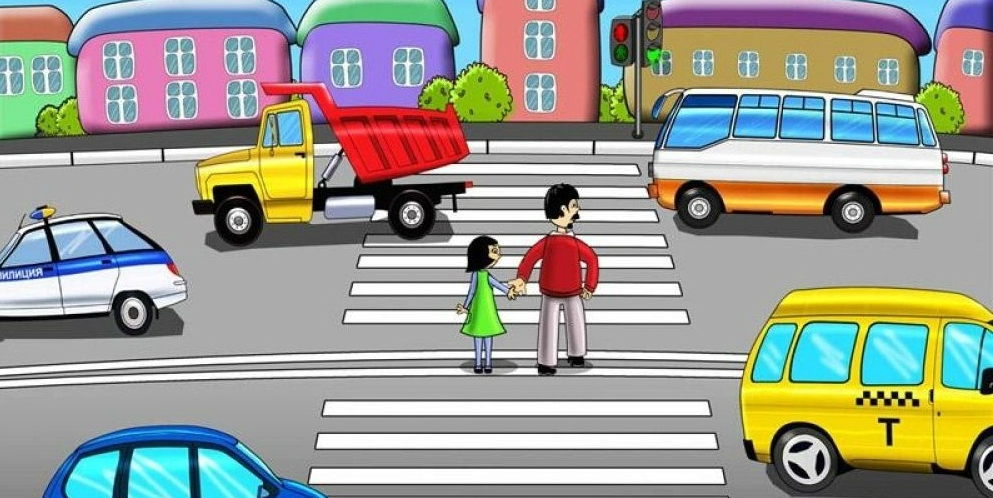 СентябрьОктябрьНоябрьДекабрьЯнварьФевральМарт  АпрельМай  Лето-2017 года.Июнь, июль, август  Консультация для воспитателей.«Содержание обучения детей в ДОУ правилам безопасного поведения на дорогах» Заместитель заведующего по ВР                                                                                                                                                                  Е.Н. НищаковаПроблема обеспечения безопасности на улице и дороге возникла одновременно с появлением первого автомобиля. Скорость движения и плотность транспортных потоков стремительно возрастают и будут возрастать в дальнейшем. Поэтому обеспечение безопасности движения стало актуальной государственной проблемой. Особое значение в решении этой проблемы имеет заблоговременная и правильная подготовка самых маленьких наших пешеходов – детей, которых уже сейчас за воротами дома подстерегают серьезные трудности и опасности, и жить которым придется при несравненно большей  интенсивности автомобильного движения.Причиной дорожно-транспортных  проишествий часто являются сами дети. Приводит  к этому незнание элементарных основ  Правил дорожного движения,  безучастное отношение взрослых к поведению детей на проезжей части. Предоставление самим себе, дети, особенно младшего возраста, мало считаются с реальными опасностями на дороге. Ребенок 3-5 лет (а часто и старше) не  может осознать опасности. Он не представляет автомобиль в качестве опасности, которая может нанести увечье или лишить жизни, наоборот, с автомобилем у него связаны приятные впечатления.  Ничто так не влечет малыша, как автомобиль – будь то игрушечный  или настоящий. Дети считают вполне естественным выехать на проезжую часть на детском  велосипеде или затеять здесь веселую игру.Объясняется это тем, что они не умеют еще в должной степени управлять своим поведением. Они не в состоянии  правильно определить расстояние до приближающейся машины и ее скорость , и переоценивать собственные возможности, считают себя быстрыми и ловкими. У них еще не выработалась способность предвидеть возможность возникновения опасности в быстро меняющейся дорожной обстановке. Поэтому они безмятежно выбегают на дорогу перед остановившейся машиной и внезапно появляются на пути другой.Избежать такого опасного поведения можно лишь путем соответствующего воспитания и обучения ребенка. Обучая безопасному поведению на дороге, необходимо внушать, что проезжая часть предназначена исключительно для транспортных средств, а не для игр. Еще до того, как они пойдут в школу, дети должны уметь ориентироваться в транспортной среде, прогнозировать разные ситуации, правильно определять место, где можно переходить дорогу, а перед переходом быть достаточно терпеливым и всегда оглядываться по сторонам, прежде чем сойти с тротуара .Учитывая тот факт, что участниками дорожного движения дети становятся намного раньше, чем учениками школы, необходимо организовать целенаправленную работу  дошкольных образовательных учреждений по подготовке детей к безопасному поведению на дорогах.Для того, чтобы действовать сообразно поставленным целям, мероприятия по обучению детей дошкольного возраста должны быть согласованы со способностью детей поддаваться обучению. Это означает, что в процессе обучения следует избегать применения слов и понятий теоретического и абстрактного характера, практические упражнения должны проводиться там, где дети находятся ежедневно и где они могут использовать те навыки, которым их научили, модели поведения, которым их учат, не должны быть слишком сложными и не должны быть рассчитаны на то, чтобы дети выполняли несколько поступков одно временно.Дети должны обучаться различным типам поведения как участники дорожного движения следующими способами:влиять на поведение детей таким образом, что бы снизить их показатель риска ДТП, когда они выступают в роли активных участников дорожного движения,дать родителям знания о том, какие условия должны быть созданы для детей различного возраста для их безопасной перевозки на транспорте,создать мотивацию родителям для повышения степени безопасности детей в дорожном движении, и прежде всего за счет направленного обучения и использования оборудования для безопасности движения.Дети обучаются различным типам поведения в дорожном движении двумя способами:путем подражания поведению других лиц (совместное обучение) и одновременно  приобретения собственного опыта участия в дорожном движении,путем организованных мероприятий по обучению.Путем подражания поведению других лиц дети могут научиться весьма опасным поступкам, например, они могут переходить дорогу, не убедившись предварительно в отсутствии транспортного средства на проезжей части дороги, идти на красный свет и т.п. Импульсивность и склонность к играм, свойственные детям, также приводят к тому, что они совершают непредсказуемые действия, которые весьма опасны в условиях дорожного движения.Организованное обучение детей имеет своей целью противодействовать нежелательным проявлениям тех действий, которым они научились путем подражания, и создать модели безопасного поведения в тех ситуациях, с которыми дети часто сталкиваются в условиях дорожного движения.      Правила дорожного движения едины для детей и взрослых, они написаны «взрослым» языком без всякого расчета на детей. Известно, что привычки, закрепленные в детстве, остаются на всю жизнь. Вот почему с самого раннего возраста необходимо учить детей правилам дорожного движения. В этом должны принимать участие родители, дошкольные учреждения, в дальнейшем — школа и другие образовательные учреждения, а также все окружающие ребенка люди. Одной из важных проблем в обеспечении безопасности дорожного движения является профилактика детского дорожного транспортного травматизма в дошкольных учреждениях.Сегодня детский сад стремится обеспечить своим воспитанникам качественное, универсальное образование, обеспечить высокий уровень общей культуры, в том числе и культуры на дороге. Соблюдение правил безопасной жизни должно стать осознанной необходимостью. Для этого необходимо изменить устоявшиеся традиции восприятия проблемы; уйти от эпизодических мероприятий к системе работы, проводимой с детьми и их родителями; выйти за рамки традиционных форм и методов работы – как организационных, так и методических, и образовательных.Поэтому главная задача воспитателей доступно разъяснить правила ребенку, а при выборе формы обучения донести до детей смысл, опасности несоблюдения правил, при этом не исказить их содержание. Детей необходимо обучать не только правилам дорожного движения, но и безопасному поведению на улицах, дорогах,втранспорте.
Задачи:Обучение детей безопасному поведению на автомобильных дорогах.Формирование у детей навыков и умений наблюдения за дорожной обстановкой и предвидения опасных ситуаций, умение обходить их.Воспитание дисциплинированности и сознательного выполнения правил дорожного движения, культуры поведения в дорожно - транспортном процессе.Обогатить представление детей о здоровье. Детей необходимо обучать не только правилам дорожного движения, но и безопасному поведению на улицах, дорогах, в транспорте.При построении системы работы по изучению дошкольниками Правил дорожного движения следует иметь в виду три аспекта взаимодействия с транспортной системой города:Ребенок – пешеход;Ребенок – пассажир городского транспорта;Ребенок – водитель детских транспортных средств (велосипед, снегокат, санки, ролики и др.)В связи с этим работа по воспитанию навыков безопасного поведения детей на улицах ни в коем случае не должна быть одноразовой акцией. Ее нужно проводить планово, систематически, постоянно. Она должна охватывать все виды деятельности с тем, чтобы полученные знания ребенок пропускал через продуктивную деятельность и затем реализовал в играх и повседневной жизни за пределами детского сада.Работа эта не должна выделяться в самостоятельный раздел, а должна входить во все разделы и направления программы воспитания в детском саду:организованные формы обучения на занятиях,совместную деятельность взрослого и ребенка,самостоятельную деятельность ребенка,воспитание навыков поведения,ознакомление с окружающим,развитие речи,художественную литературу,конструирование,изобразительное искусство,игру.Для осуществления работы по данному направлению в группе важно создать необходимые условия. Помимо традиционных плакатов, настольных игр, сюжетных картинок, дорожных знаков, игрушечного транспорта различного функционального назначения, строительного материала и  атрибутов для сюжетно-ролевых игр по ПДД, было бы замечательно создать в группах:уголок по правилам дорожного движения, куда помимо всего перечисленного вошёл бы: макет микрорайона. На макете, можно изучать свой микрорайон, составлять его план - схему: детский сад, близлежащие улицы и дороги (их названия), жилые дома и общественные здания. Работа на макете усложняется по содержанию в соответствии с возрастом. На макете микрорайона дети знакомятся с окружающей обстановкой. - Алгоритмические игры: «Переход улицы без светофора», «Переход улицы со светофором» цель этих игр - обучить детей правилам перехода улицы, не нарушая правил дорожного движения, перейти улицу, дойти до дома, с опорой на схемы-алгоритмы. (С привязкой к конкретным местам детских маршрутов до дома.) Для облегчения составления связного рассказа  детям даются модели, схемы, используются коллажи.Важно, чтобы всё это не лежало мёртвым грузом, было доступно детям. Педагоги должны помнить, что в процессе обучения детей правилам дорожного движения нельзя ограничиваться лишь словесными объяснениями. Значительное место должно быть отведено практическим формам обучения: наблюдению, экскурсиям, целевым прогулкам, во время которых дети изучают на практике правила для пешеходов, наблюдают дорожное движение, закрепляют ранее полученные знания.
Для системной и эффективной работы с детьми необходимо создать картотеки книг по правилам дорожного движения, подвижных, интеллектуальных, дидактических игр.В сентябре и мае необходимо проводить диагностику знания детьми правил дорожного движения. Исходя из полученных данных, корректировать дальнейшую работу, на что следует обратить больше внимания, какие задачи поставить, какие методы и приемы следует выбрать для успешного освоения детьми дорожной безопасности.Деятельность по воспитанию культуры дорожного движения и предупреждению детского дорожно-транспортного травматизма должна носить многоплановый характер, ее нельзя ограничить рамками детского сада. Важная роль в формировании у детей правильного поведения на улице, дорогах, в транспорте принадлежит родителям, дедушкам и бабушкам, старшим детям в семье, поэтому необходимо тесно сотрудничать с ними по данному вопросу. Доводить до сведения родителей учебную программу, давать рекомендации, как вести себя на улице с детьми, какие проводить наблюдения.Для родителей можно организовать работу клуба «Островок безопасности». Цель клуба: совместными усилиями педагога и родителей помочь в воспитании у детей культуру дорожного движения. Где для родителей можно показывать открытые занятия, анкетирование, консультации.
В ходе учебного года на родительских собраниях необходимо доводить до родителей учебную программу в той части, где предусматриваются мероприятия по предупреждению детского травматизма на улице, во дворах. Обращать внимание родителей на особо опасные участки во дворе, на улице, а также рекомендовать места для игр детей.Рекомендовать, особенно молодым родителям, составлять схему двора с указанием опасных мест. Это помогает детям быстрее ориентироваться и избежать несчастных случаев. По этим схемам можно предложить детям рассказать, как они будут играть во дворе: где безопасно кататься на велосипеде, играть в мяч, бадминтон и другие игры. И наоборот, дети должны рассказать, где им запрещено играть; это стоянки автомобилей, гаражи, мусорные ящики, различные строения. Все это дисциплинирует детей, они быстрее понимают, что можно, а чего нельзя делать.В ходе повседневной работы с родителями  информировать их о том, как ребенок ведет себя на прогулках, в группе, и давать им необходимые рекомендации, например: прочитать стихотворение; купить ребенку (или сделать с ним вместе) игрушечные автомобили, светофоры, фигурки постовых и организовать игру с различными ситуациями, в которые дети могут попасть на улице.Сейчас, когда у многих родителей имеется видеоаппаратура, компьютерная техника, можно использовать их для обучения ребенка правилам дорожного движения и безопасному поведению на дорогах и улицах.Рекомендовать родителям во время прогулок с детьми следующее: понаблюдать за работой светофора, обратить внимание ребенка на связь между цветами на светофоре и движением машин и пешеходов; показать знаки дорожного движения, рассказать об их назначении и порядке действий пешеходов и водителей.Ребенок учится законам дороги, прежде всего, на примере взрослых. Пример старших должен способствовать выработке у ребенка привычки вести себя в соответствии с правилами дорожного движения. Это главный фактор воспитания дисциплинированного поведения на улице.Для закрепления программного материала детям даются задания на дом, которые они выполняли под руководством родителей.В пропаганде правил дорожного движения широко используется наглядность: папки-передвижки, альбомы, плакаты, стенды с детскими рисунками. В течение года в папках-передвижках, помещается материал о правилах дорожного движения, который должен быть усвоен детьми, перечень литературы для взрослых и детей о правилах поведения на улице, образцы книг, задания по закреплению у детей правил поведения на улице.Таким образом, систематическая работа с детьми по обучению правилам дорожного движения, использование эффективных, современных методов и приемов, учет возрастных особенностей дают положительные результаты. Диагностика знаний по правилам дорожного движения и безопасному поведению показывает, такие результаты: что все дети хорошо усвоили дорожные знаки, знают правила перехода дороги со светофором и без светофора, отлично знают правила поведения пассажиров.И в заключении хочется сказать, что каждому педагогу, которому доверено воспитание детей, необходимо овладеть современными научно – педагогическими знаниями, основанными на практическом опыте и рекомендациях работников ГИБДД. Только тогда число дорожно – транспортных происшествий с участием детей значительно уменьшится.МероприятияОтветственныйРабота с педагогамиКонсультация для воспитателей: «Организация работы с детьми по безопасности дорожного движения»Зам.зав по ВРОформление уголка по ПДД в группахВоспитателиРазработка перспективного плана работы  ПДД на группахВоспитателиРабота с детьмиОрганизация и проведение игр по безопасности  дорожного движенияВоспитателиЧтение произведений и рассматривание иллюстрацийВоспитателиРабота с родителямиОформление  буклетов в уголке для родителейВоспитателиГрупповые родительские собрания (вопрос по безопасности на дорогах)ВоспитателиАнкетирование родителейВоспитателиМероприятияОтветственныйРабота с педагогамиКонсультация для воспитатаелй«Основные подходы по профилактике дорожного травматизма»Зам.зав по ВРПриобретение наглядного и демонстрационного материала для обучения детей правилам дорожного движенияСтарший воспитательРазработка памяток для родителей по ПДДВоспитателиОперативный контроль за организацией деятельности с детьми с учетом ФГОСЗаведующий ДСРабота с детьмиСовместная деятельность с детьми по ПДД «Улица города» подготовительная группа«Мы знакомимся с улицей» старшая группа«Мы пассажиры» средняя группа«Профессия -водитель» вторая младшая группаВоспитателиБеседы с детьми, чтение литературы, рассматривание иллюстрацийВоспитателиРабота с родителямиОформление стенда для родителейСтарший воспитательМероприятияОтветственныйРабота с педагогамиПриобретение детской художественной литературы  по ПДДСтарший воспитательКонкурс среди групп по ПДД «Книжка малышка»Старший воспитательРабота с детьмиНОД по ПДД (как часть)«В городском транспорте» старшие и подготовительные группы ВоспитателиОрганизация и проведение игр в совместной деятельности с детьми «Улица» средняя группа«Грузовой транспорт»  младшие группыВоспитателиЧтение произведений и рассматривание иллюстрацийВоспитателиКонкурс среди групп по ПДД «Книжка малышка»Старший воспитательРабота с родителямиОформление уголков для родителейВоспитателиВыставка семейных рисунков по безопасности дорожного движения «Мы за безопасное движение»Старший воспитатель.Изготовление макета микрорайона ДОУ с улицами и дорожной информацией (группы № 51,61)ВоспитателиМероприятияОтветственныйРабота с педагогамиПодготовка к проведению развлечений с детьми по ПДДмузыкальный руководительОформление методического обеспечения к участию в конкурсе «Зеленый огонек»Старший воспитательРабота с детьмиНОД по ПДД«Дорожные знаки» старшая и подготовительная гр. Совместная деятельность с детьми«Наш помощник – пешеходный переход» средняя гр.Аппликация «Автомобиль» вторая младшая группаВоспитателиОрганизация и проведение игрВоспитателиРазвлечение«Викторина на дороге» подготовительная группаВоспитателиЧтение произведений и рассматривание иллюстрацийВоспитателиРабота с родителямиРодительское собрание «Безопасность детей на улицах города»ВоспитателиПапка – передвижка «Будьте внимательны на улице» средняя группаВоспитателиЛистовка – обращение «Выполняем правила дорожного движения»Зам.зав по ВРОформление информационного стенда для родителей по ПДДЗам.зав по ВРМероприятияОтветственныйРабота с педагогамиТестирование педагогов по ПДДЗам.зав по ВРРабота с детьмиПроведение экскурсийВоспитателиПоведение  тематической недели«Школа дорожных наук»ВоспитателиМуз. руков.Организация и проведение игрВоспитателиЧтение произведений и рассматривание иллюстрацийВоспитателиРабота с родителямиПапка передвижкаВоспитателиСоветы для родителей «Поведение детей в общественном транспорте» вторя мл. группаВоспитателиВстреча с инспекторами ГИБДДПроведение инструктажа родителей по ПДД (на общем родительском собрании)Заведующий ДС МероприятияОтветственныйРабота с педагогамиКонсультация для воспитателей «Система работы по ПДД»Зам.зав по ВРОрганизация и проведение тематической недели «Мы едем, едем, едем…»Заведующий ДСПриобретение плакатов по правилам дорожного движенияЗам.зав по ВРПодготовка к проведению познавательно-игровому конкурсу для детей старшего дошкольного возраста«Правила дорожного движения»Зам.зав по ВРРабота с детьмиНОД (часть)«Знай и выполняй правила дорожного движения» группы №51,52ВоспитателиОрганизация и проведение выставки  детского творчества по правилам безопасности на дорогах группы 61,62Старший воспитатель.Чтение произведений и рассматривание иллюстрацийВоспитателиРабота с родителямиИнформационный стенд для родителейВоспитателиПапка – передвижкаВоспитателиГазета «Добрая дорога детства»ВоспитателиМероприятияОтветственныйРабота с педагогамиОрганизация работы с родителями по ПДД оформление стендаЗам.зав по ВРПриобретение наглядной информацииЗам.зав по ВРРабота с детьмиПроведение экскурсий ВоспитателиЗанятия«Катание на велосипеде в черте города» старшая гр.«Машины на нашей улице» средняя группаОрганизация и проведение игр и викторинВоспитателиЧтение произведений и рассматривание иллюстрацийВоспитателиРабота с родителямиКонсультация для родителей «Как переходить улицу с детьми» ВоспитателиМероприятияОтветственныйРабота с педагогамиПодбор информации по ПДДЗам.зав по ВРЗнакомство с новой методической литературой по ПДДЗам.зав по ВРОперативный контроль «Работа педагога по формированию у детей знаний по безопасности дорожного движения»Зам.зав по ВРРабота с детьмиРазвлечение совместно с школой  «Знатоки дорожных правил»Зам.зав по ВРВоспитателиНОД«Улица не место для игр» группы № 51, 52Совместная деятельность с детьми:«Зеленый огонек» средняя группа«Светофор» вторая младшая группаВоспитателиОрганизация и проведение игрВоспитателиЧтение произведений и рассматривание иллюстрацийВоспитателиРабота с родителями Домашнее задание: «Составление план-схемы «Мой путь в детский сад»ВоспитателиИзготовление атрибутов для транспортной площадкиВоспитателиВыпуск газеты для родителей «Светофорик»Зам.зав по ВРМероприятияОтветственныйРабота с педагогамиАнализ работы с детьми и родителями по ПДДЗам.зав по ВРПодготовка атрибутов для транспортной площадкиВоспитателиРабота с детьмиОрганизация и проведение игрВоспитателиРазвлечение «Клуб «Что? Где? Когда?»»ВоспитателиЧтение произведений и рассматривание иллюстрацийВоспитателиРабота с родителямиИнформация для родителей «Будьте внимательны на дороге»ВоспитателиВстреча с работниками ГИБДДЗаведующий ДСГазета «Добрая дорога детства»ВоспитателиПроведение инструктажа родителей по ПДДВоспитателиМероприятияОтветственныйРабота с педагогамиКонсультация «Организация работы с детьми на транспортной площадке»Зам.зав по ВРПодготовка к проведению развлеченийВоспитателиКонкурс уголков по ПДДВоспитателиИзготовление игр по ПДДВоспитателиПриобретение настольно – печатных игр по ПДДВоспитателиКонтроль за организацией работы на транспортной площадкеЗам.зав по ВРРабота с детьмиПроведение экскурсийВоспитателиПроведение игр занятий на транспортной площадкеПроведение тематической недели «Уроки мудреца - Светофора»Заведующий ДСОрганизация и проведение игрВоспитателиЧтение произведений и рассматривание иллюстрацийВоспитателиРабота с родителямиОформление транспортной площадкиВоспитателиКонсультации для родителей «Внимание дети»ВоспитателиИзготовление атрибутов для игр по ПДДВоспитателиОформление информационного стенда для родителейСтарший воспитатель